Navodila za samostojno učenje pri izbirnem predmetu NI3Datum: petek, 10. 4. 2020Učna ura: Telefonski pogovorKriterij uspešnosti: razumem govorjeno besedilo na znano temoWillkommen wieder in unserer Deutschstunde. Kako vam je šlo s slušnim razumevanjem v sredo? Kar nekaj nalog sem že dobila in bile so malodane popolne. Super! Danes s slušnim razumevanjem nadaljujemo, in sicer zato, da izvemo, kako je tekel telefonski pogovor med Leno in Vincentom, ko je Lena končno le prišla do njegove telefonske številke.Telefongespräch                    → iRokusPlus    →  interaktivni učbenik  →   5.3. / Situation 4 / Aufgabe 10V zapisanem pogovoru med Leno in Vincentom je kar 17 napačnih podatkov. Koliko jih najdeš? Med poslušanjem s klikom na besede označuj tiste, ki so v posnetku drugačne kot v zapisanem pogovoru. S klikom na kljukico pod besedilom lahko vidiš, koliko odstotkov si pravilno rešil/-a.Pogovor poslušaj večkrat, tako da ti uspe najti čim več besed.Koliko od označenih besed bi znal /-a popraviti. Poskusi. Popravi jih vsaj deset.Das ist alles für heute, es ist ja schon beinahe Ostern.Ich wünsche Dir und Deiner Familie 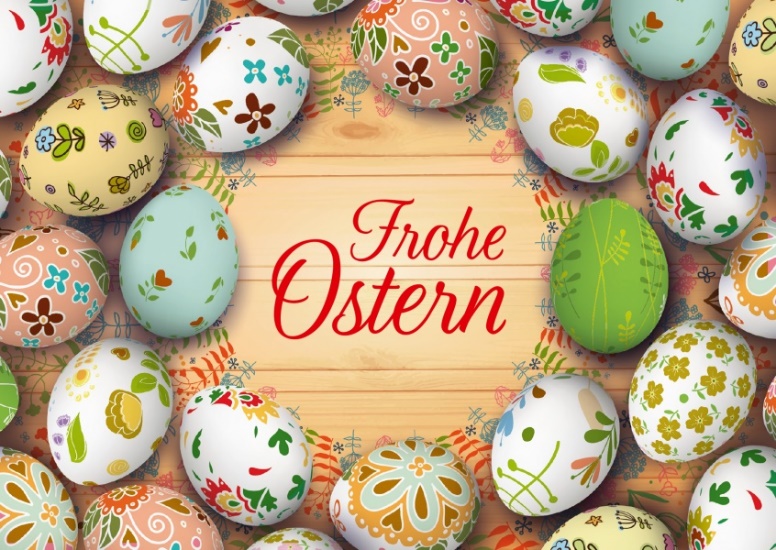 